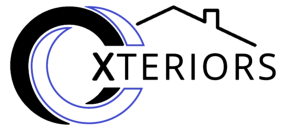 Production SecretaryPay ranges from $8 to 11/hour depending on experience. We are willing to train. We're looking for hard-working Production Secretary with a keen eye for detail and excellent people skills. We have a lot of work and need you to be able to work overtime.Position Responsibilities:-Communicate estimates with QuickBooks with great accuracy.-Manage and operate all Customer Relationship Management (CRM) programs used by CCX with high degree of Accuracy -Maintain very close communication in regard to new clients and current job production with Production Manager.-Production Secretary is to schedule the PMs day with new clientsJob Requirements:-Must have your own reliable transportation.-Must have reliable communication.-Must be able to work with and get along with all types of people.-Travel with Production Manager required often.Preferred:-Previous related experience.-Smartphone (recommended).Come ready to work. Job Type: Full-timePlease email a copy of your resume to jobs@ccxteriors.com